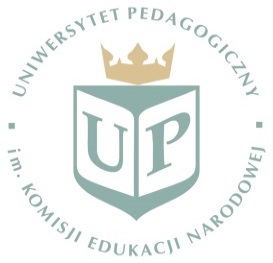 Regulamin stosowania elektronicznego systemu głosowania Postanowienia wstępneGłosowanie dokonane z wykorzystaniem elektronicznego systemu głosowania, zwanego dalej systemem, jest równoważne z głosowaniem dokonywanym przez podniesienie ręki (głosowanie jawne) oraz przez wyrażenie woli na karcie do głosowania (głosowanie tajne), zwanych dalej tradycyjnym systemem głosowania.O zastosowaniu systemu do przeprowadzenia głosowania na danym posiedzeniu gremium lub w danej sprawie decyduje gremium w głosowaniu jawnym. Zgoda może być wydana bezterminowo do czasu jej uchylenia.Do korzystania z urządzenia do wykonania głosowania (oddania głosu), zwanego dalej pilotem, uprawnieni są tylko członkowie gremium z głosem stanowiącym.Osoby korzystające z systemu biorą jednorazowo udział w szkoleniu z zakresu jego stosowania (umiejętność obsługi pilota).W przypadku zgłoszenia wątpliwości odnośnie do sposobu użycia pilota przez członka gremium przeprowadzane jest ponowne szkolenie z zakresu użycia pilota. Zgłoszenie powinno nastąpić przed rozpoczęciem głosowania.W przypadku zapadnięcia decyzji, o której mowa w pkt. 2 piloty wydawane są przed rozpoczęciem posiedzenia przez osobę, o której mowa w pkt. 10b). Osoba ta dokonuje również zebrania pilotów po zakończonym posiedzeniu. Piloty pobierane są przez uprawnione osoby na podstawie listy, na której każdej osobie zostaje przypisany numer wydanego pilota (adnotacja). Adnotacja ta może mieć zastosowanie w przypadku niezwrócenia pilota po zakończonym posiedzeniu, nie może być wykorzystywana do identyfikacji osoby w odniesieniu do  wyników głosowania.W przypadku, gdy urządzenia tworzące system są niesprawne, a także w przypadku wątpliwości co do ich należytego funkcjonowania, gremium w  drodze uchwały podjętej na wniosek choćby jednego jego członka, postanawia przeprowadzić głosowanie według tradycyjnego systemu głosowania. Wniosek, o którym mowa w zdaniu poprzednim, podlega niezwłocznie głosowaniu w tradycyjnym systemie głosowania.W przypadku jednoznacznego stwierdzenia nieprawidłowości w działaniu systemu podczas już dokonanych głosowań, gremium, na wniosek prowadzącego posiedzenie, podejmuje uchwałę (w głosowaniu jawnym, tradycyjnym) o reasumpcji wadliwych głosowań (głosowania).SystemSystem tworzą następujące urządzenia:piloty, przy czym pilot zawiera 4 przyciski (przycisk włączenia pilota, przycisk A – głos TAK, przycisk B – głos NIE, przycisk C – głos WSTRZYMUJĘ SIĘ, przycisk zatwierdzenia głosu (wysłanie głosu) oraz wyświetlacz informujący o podejmowanych decyzjachmoduł komunikacji z pilotamikomputer z oprogramowaniem (zwanym dalej oprogramowaniem) obsługującym moduł komunikacji z pilotami oraz zapewniający raportowanie i statystyki głosowania.Obsługa techniczna sytemuObsługę systemu zapewniają:osoba obsługująca technicznie system, przeszkolona w zakresie tych działań, do której zadań należą: sprawdzenie prawidłowości działania systemu, zestawienie i przygotowanie systemu do działania podczas danego posiedzenia oraz rozwiązywanie ewentualnych problemów technicznych związanych z działaniem systemu podczas jego stosowaniaosoba obsługująca oprogramowanie podczas przygotowania głosowań, dokonywania głosowań, raportowania i przygotowania dokumentacji dla komisji skrutacyjnej.Brak właściwej obsługi systemu w danym czasie niweczy możliwość korzystania z  tegoż.Korzystanie z systemuDo trzech dni przed zastosowaniem systemu na danym posiedzeniu jest on sprawdzany pod względem prawidłowości działania przez osobę obsługującą  technicznie system, o której mowa w pkt. 10a). Z przeprowadzenia kontroli systemu  sporządzany jest  protokół według wzoru stanowiącego załącznik 1 do niniejszego regulaminu.  Na danym posiedzeniu, przed pierwszym zastosowaniem systemu, dokonywany jest test skomunikowania wykorzystywanych pilotów (rozdanych), zgodnie z zasadami obsługi systemu.W trakcie posiedzenia osoba obsługująca system, o której mowa w pkt. 10b), konfiguruje parametry oprogramowania systemu w zakresie: rodzaju głosowania (tajne/jawne), typu rozstrzygnięcia  (np. zwykłą większością głosów lub inne dostępne w systemie), zakresu raportowania na potrzeby protokołu dla komisji skrutacyjnej oraz inne, a także wprowadza potrzebne dane np. tytuł głosowania i/lub jego opis oraz inne. Zakres konfiguracji i wprowadzonych danych odpowiada potrzebom danego głosowania.Rozpoczęcie danego głosowanie następuje na polecenie prowadzącego głosowanie, a   osoba obsługująca uruchamia system, co oznacza gotowość systemu do przyjęcia głosów. Czas na oddanie głosu jest od chwili uruchomienia systemu do przyjmowania głosów do chwili wyłączenia systemu wg pkt. 17.Uruchomienie pilota następuje przez naciśnięcie przycisku włączenia. Głosowanie odbywa się poprzez naciśnięcie właściwego przycisku, co jest równoważne z wyrażeniem woli głosującego zgodnie z adnotacją na pilocie A – TAK, B – NIE, C – WSTRZYMUJĘ SIĘ (podjęta decyzja wyświetlana jest na wyświetlaczu umieszczonym na pilocie), a następnie zatwierdzeniu wyboru przyciskiem zatwierdzenia głosu. Do momentu zatwierdzenia wyboru przez głosującego może on być zmieniony.Zakończenie głosowania następuje na polecenie prowadzącego głosowanie, co oznacza wyłączenie przyjmowania głosów przez system, po czym następuje zliczanie głosów i  wykonanie raportowania, czego dokonuje osobo obsługująca system (oprogramowanie).Pilot nie może być udostępniony innej osobie. Głosowania dokonuje wyłącznie osoba uprawniona do głosowania danym pilotem.W przypadku stwierdzenia głosowania niezgodnie z pkt. 18 lub stwierdzenia, że liczba oddanych głosów jest większa niż liczba osób głosujących w danym głosowaniu, głosowanie podlega reasumpcji.W przypadku opuszczenia sali przez członka gremium, gdzie odbywa się głosowanie, pilot powinien zostać zdeponowany u komisji skrutacyjnej.Komisja skrutacyjnaW celu prowadzenia głosowań zarówno w elektronicznym, jak i w tradycyjnym systemie głosowania gremium wybiera co najmniej trzyosobową komisję skrutacyjną, zwaną dalej komisją, która w głosowaniu jawnym wybiera ze swojego grona przewodniczącego. Do składu komisji skrutacyjnej może być powołany tylko członek danego gremium.Do zadań komisji należy:współpraca z osobą, o której mowa w punkcie 10b) i nadzór nad konfiguracją oprogramowania systemu i wprowadzanymi do niego danymi, o których mowa w  pkt. 13podawanie wyników poszczególnych głosowaństwierdzanie poprawności głosowań oraz uzyskanych wyników, co komisja potwierdza złożeniem podpisów pod protokołem głosowań wygenerowanym przez system dla poszczególnych głosowań lub zbiorczo dla głosowań wykonanych na danym posiedzeniu; do protokołu dołączana jest lista pilotów (o której mowa w pkt. 6) wydanych, a następnie odebranych (po zakończonym posiedzeniu) oraz protokół, o którym mowa w pkt. 11. przechowywanie pilotów osób opuszczających salę, gdzie odbywa się posiedzenie.W sprawach nierozstrzygniętych w niniejszym regulaminie, a odnoszących się do stosowania systemu, decyzję podejmuje przewodniczący gremium (stosującego system) po zasięgnięciu jego opinii.Załącznik 1 – wzór protokołu kontroli elektronicznego systemu głosowaniaProtokółkontroli elektronicznego systemu głosowaniaKontrolę przeprowadzono w dniu: ……………………..Osoba przeprowadzająca kontrolę: ……………………………………………..Sprawdzeniu podlegały:komputer wraz z oprogramowaniemłączność komputera oraz pilotów z modułem komunikacji z pilotamidziałanie pilotów na losowo wybranych …… /podać liczbę, nie mniej niż 10/ pilotachStwierdza się prawidłowość działania systemu.……………………………………    Podpis osoby dokonującej kontroliKraków, ………